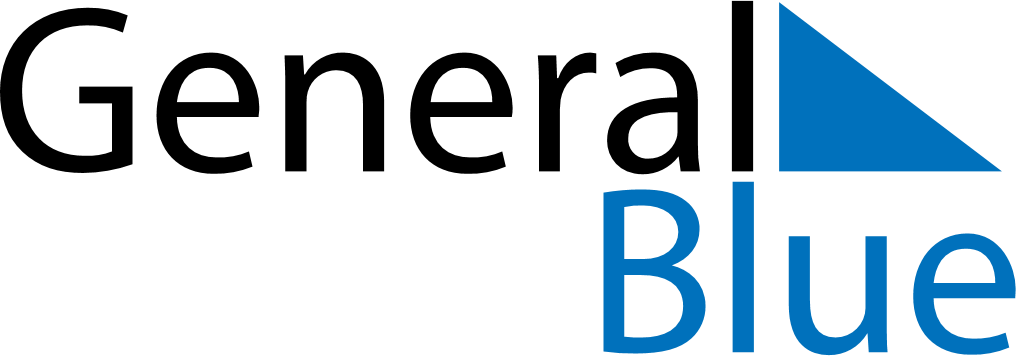 November 1671November 1671November 1671November 1671November 1671SundayMondayTuesdayWednesdayThursdayFridaySaturday123456789101112131415161718192021222324252627282930